Job PostingTITLE:	Behavioral Health Therapist/LCSW/ Psy or PsyD REPORTS TO:	Clinic DirectorJOB LOCATION:	Antioch, CA and/or Richmond, CAPAY: 		     Spanish speaking will get language pay differentialOUR MISSION & VISIONThe Brighter Beginnings mission to “support healthy births and successful development of children by partnering with parents and helping to build strong communities“, gains its strength and aspiration from our core belief and vision that, Every family matters, and every child deserves a happy, healthy future.”OUR HISTORYBrighter Beginnings is a 501c3 nonprofit organization, and has been responding to the needs of families in resource-poor neighborhoods since 1984 when our work began in response to the alarming differences in mortality and illness rates among African American babies compared to other children.Brighter Beginnings has grown into a respected and well-connected organization with locations in Oakland, Richmond, Bay Point, and Antioch. We have a multi-cultural, bi-lingual staff of passionate and committed family-service professionals; in fact, many of our staff came to this work because of challenges they faced in their own families.POSITION SUMMARYThe FQHC (Federally Qualified Health Center) Therapist provides screening, consultation, behavioral intervention, referrals and counseling and therapy to patients within an integrated medical and behavioral health setting. Makes clinical recommendations and refers to appropriate levels of care in a team based setting. Must be a Licensed Clinical Social Worker (LCSW), Psychologist, or PsyD in the State of California and have two years of experience providing direct counseling services. This position requires a strong team player and self-starter. The BH Therapist will provide mental health and substance abuse assessment and treatment of patients at our clinic. The BH Therapist is an employee that meets all other clinical and administrative requirements for the position. The BH Therapist promotes patients self-management and empowers patients/families to achieve maximum levels of wellness and independence. The BH Therapist will actively engage in care team huddles, clinical meetings, and quality improvement activities. The BH Therapist will seek opportunities to learn from others, be open to adapting best practices into their work and effectively communicate the areas which they feel uncomfortable or need to improve upon to their supervisors. The BH Therapist will contribute to the orientation and development of new personnel, as well as mentor peers and promote collaborative teamwork. The BH Therapist is committed to the constant pursuit of organizational excellence and improving the health status of the community.Brighter Beginnings is a progressive federally qualified health center look-alike offering integrated medical and behavioral health care. We have family-focused primary care centers in Richmond and Antioch in Contra Costa County. Benefits include medical/dental/vision health insurance, generous PTO, paid holidays, 403B, short term disability insurance, life insurance and EAP.Primary Responsibilities:Clinical patient careProvide assessment, evaluation and mental health treatmentProvide individual and group therapy to promote overall wellness, in accordance with the treatment plan, within the 30 minute treatment modelConsult with medical providers on psychosocial issues patients bring to their medical appointmentsTriage both urgent and routine referrals from medical providersCollaborate with staff and providers to schedule patients for intakeEngage in care team huddles in primary care departmentsFormulate client-centered treatment plans for assigned clientsUndertake case management, advocacy, medication monitoring, emergency services, insurance companies, education referrals and consultation with other agencies as appropriateCollaborate with primary care, prescribing physician, emergency services, life skills educations and consult other agencies regarding each clientCommunication and supportPrepare case presentations when indicated to the multi-disciplinary teamProvide feedback to medical providers on patients referredParticipate in Behavioral Health Department clinical and staff meetings and in other meetings as assignedParticipate in scheduled supervision sessions with clinical and administrative supervisorsAdministrativeMaintain professional licensureComply with all medical record keeping requirements for assigned caseloadComply with productivity objectivesPrepare timely submission of all Electronic Health Record (E.H.R.) records required by the health center (i.e. visit notes, billing paperwork and prior authorizations as examples)Schedule work hours and days in accordance with operational needsRespond and contribute to data collection and other information gathering activities necessary for programs' evaluation, funding and developmentQUALIFICATIONS: JOB QUALIFICATIONS AND EXPERIENCELicensed Clinical Social Worker (LCSW), Psychologist or PsyD with two years of related experience and/or training. Bi-lingual in Spanish is required.Two + years of experience in a mental health/medical/social service setting providing assessment counseling/therapy and crisis intervention servicesMinimum expectations:Demonstrated ability to keep accurate and complete charts, client records, required data forms and processes.Demonstrated ability to perform additional duties such as facilitating client support groups, individual or group counseling, health education, child development activities and/or training.Demonstrated ability to represent the agency in a professional manner with collaborative groups.Demonstrated ability to use cultural humility in working with diverse/low income and immigrant communities.Multi-tasking, ability to manage multiple clients' needs simultaneouslyExperience with Medi-Cal charting and coding is strongly preferred but not requiredExperience with Electronic Health Records is strongly preferred but not requiredWell versed in mandated reporting laws, child development, family systems, integrated behavioral health systems, stages of change, and co-occurring mental health and substance use/abuse conditionsSUPERVISORY RESPONSIBILITESThis position may supervise behavioral health interns and volunteers.CERTIFICATES, LICENSES, REGISTRATIONSMust have completed coursework and have a current license in California.LANGUAGE SKILLSAbility to read, analyze, and interpret common scientific and technical journals, financial reports, and legal documents. Ability to respond to common inquiries or complaints from clients, regulatory agencies, or members of the business community. Ability to write speeches and articles for publication that conform to prescribed style and format. Ability to effectively present information to top management, public groups, and/or boards of directorsREASONING ABILITYAbility to define problems, collect data, establish facts, and draw valid conclusions. Ability to interpret an extensive variety of technical instructions in mathematical or diagram form and deal with several abstract and concrete variables.MATHEMATICAL SKILLSAbility to work with mathematical concepts such as probability and statistical inference. Ability to apply concepts such as fractions, percentages, ratios, and proportions to practical situations.PHYSICAL DEMANDSThe physical demands described here are representative of those that must be met by an employee to successfully perform the essential functions of this jobReasonable accommodations may be made to enable individuals with disabilities to perform the essential functionsSPECIAL ADA REQUIREMENTSBrighter Beginnings is in full compliance with the Americans with Disabilities Act (ADA) and does not discriminate with regard to applicants or employees with disabilities, and will make reasonable accommodation when necessary  For the purposes of ADA, the “Responsibilities” and “Qualifications” essential job functionsWork is normally performed in a typical interior/office work environment, with typical office noise and other disruption. Extended periods of standing and sitting are requiredVarious types of clinical equipment and office supplies are used to accomplish the job requirements Required to drive to other work sites for meetings, conferences, etc.BENEFITS Competitive wages, friendly environment, two weeks of vacation (increase after 2 years of employment), 12 paid holidays; sick leave; employer paid health, dental, vision, life and disability insurance; optional employee paid dependent health coverage available, 403b retirement account, FSA, Transit Benefit and EAP. Employees working full-time will receive these benefits. APPLY Apply through emailing resume to jobs@brighter-beginnings.org. For more information about Brighter Beginnings, please visit our website at www.brighter-beginnings.org.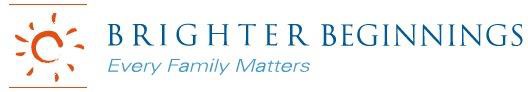 HR & Staffing Manual Section APPROVED: July 2018AMENDED : Dec 12, 2019